LOCATION DES DRAPS ET SERVIETTES: 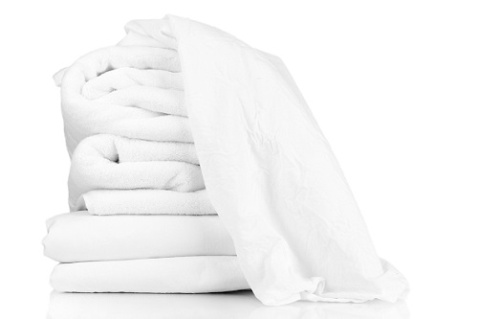 Kit double (18.00€): 2 draps, 2 taie d'oreillersKit simple (15.00€): 2 draps, 1 taie d'oreillerKit Serviettes (9.00€): 1 serviette éponge, serviette de bainLOCATION KIT BEBE: 35€/semaine1 Lit parapluie1 matelas1 chaise haute1 pot1 baignoire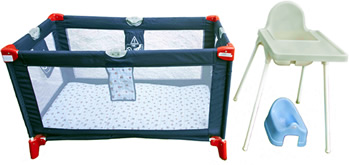 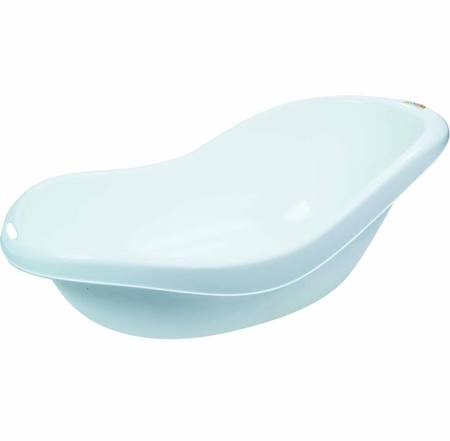 